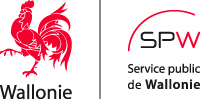 FORMULAR ZUR ERKLÄRUNG DER ABSICHT DER VERÄUSSERUNG EINES DINGLICHEN RECHTS, DAS DEM VORKAUFSRECHT UNTERLIEGTDieses Formular, dem eine Kopie des Vorvertrags oder des Entwurfs der Veräußerungsurkunde beizufügen ist, muss an die folgenden Anschriften gerichtet werden: 1) an die Operative Generaldirektion Raumordnung, Wohnungswesen, Erbe und Energie - Direction générale opérationnelle de l’Aménagement du territoire, du Logement, du Patrimoine et de l’Energie Direction de l’aménagement opérationnel et de la villeRue des Brigades d’Irlande, 1 5100 JAMBES2) an die Gemeinde, in der sich das zu veräußernde Gut befindet3) im Falle eines öffentlichen Verkaufs mit der Möglichkeit von Übergeboten: an den Bezugsberechtigten des Vorkaufsrechts, der auf die Ausübung seines Rechts nicht verzichtet hatA. Identifizierung des Erklärungspflichtigen	1. Eines der beiden folgenden Felder ausfüllenNATÜRLICHE PERSONName:						Vorname:Anschrift:Straße						Nr.:			BfK:Postleitzahl:					GemeindeTelefon:					Fax:E-Mail:MwSt.-Nr.:JURISTISCHE PERSONBezeichnung oder Firmenname:Rechtsform:Anschrift des GesellschaftssitzesStraße						Nr.:			BfK:Postleitzahl:					GEMEINDE:Telefon:					Fax:E-Mail:MwSt.-Nr.:Zur Vertretung der juristischen Person ordnungsgemäß berechtigte Person(en)Name:						Vorname:Eigenschaft: Geschäftsführender VerwalterSonstige (bitte angeben):	2. Lediglich auszufüllen, wenn die Heranziehung eines Notars/eines öffentlichen Amtsträgers freiwillig oder aufgrund des Gesetzes gefordert wirdMIT DER BEURKUNDUNG BEAUFTRAGTER NOTAR / ÖFFENTLICHER AMTSTRÄGERName: 							Vorname:Handelnd in der Eigenschaft als:Anschrift:Straße						Nr.:			BfK:Postleitzahl:					GemeindeTelefon:					Fax:E-Mail:	3. Für ungeteilte Güter bitte den (die) Namen des bzw. der anderen Miteigentümer der Rechtsgemeinschaft und dessen bzw. deren Anteil angeben      Anschrift(en):B. Erklärung bezüglich des GutesDie Vorkaufsberechtigten dürfen das Gut besichtigen (siehe Artikel D.VI.25 § 1 Absatz 2 Ziffer 8 des Wallonischen Gesetzbuches über die räumliche Entwicklung).1. Lage des GutesGemeinde: ……………………………………………………………………………………………ggf. Anschrift: …………….……………………………………………………………………Katasterangaben:Gemarkung/Flur:					Nr.			Gesamtfläche2. Art des dinglichen RechtsArt des dinglichen Rechts, das Gegenstand der Erklärung ist3. Beschreibung des GutesUnbebaute ImmobilieBebaute ImmobilieOberfläche des bebauten GrundesFußbodenflächeAnzahl der StockwerkeRäumlichkeiten in einem ungeteilten Gebäude4. Dingliche oder Persönliche Rechte, die das Gut belasten    Ja - neinJa, Art des bzw. der Recht(e):5. StädtebauStädtebauliche Zweckbestimmung des Gebiets, in dem das Gut gelegen ist   im Sektorenplan   Im plurikommunalen bzw. kommunalen Schema   Situation im kommunalen Leitfaden für den Städtebau  Sonstige6. Liste der Baugenehmigungen / Städtebaugenehmigungen / Städtebaugenehmigungen für gruppierte Bauten / Parzellierungsgenehmigungen / Verstädterungsgenehmigungen   Datum und Gegenstand   Innerhalb zwei Jahren vor der vorliegenden Erklärung erhaltene StädtebaubescheinigungenIst es unmöglich, die Punkte 5 und/oder 6 auszufüllen, und mangels einer Antwort seitens der Gemeindeverwaltung, geben Sie das Datum der Sendung, die die an die Gemeindeverwaltung gerichtete Informationsanfrage enthielt, oder das Datum der Empfangsbestätigung dieser Informationsanfrage an, wobei Sie angeben, dass die gefragten Informationen nicht mitgeteilt worden sind.C. Bedingungen der Veräußerung1. a) Freihändiger Verkauf:       Preis                      Zahlungsmodalitäten       Ggf. Gegenleistung und Gegenpartei und deren Schätzungen       Leibrente                      Jährlicher Betrag:                      Barbetrag:                      Empfänger der Rente:		        Sonstige Bedingungen1. b) Öffentlicher Verkauf (und öffentlicher Verkauf anschließend an ein Übergebot):      Betrag des eventuellen Ausgebots:       Tag, Uhrzeit und Ort des materiellen öffentlichen Verkaufs:       Anfangs- und Enddatum der Versteigerung im Rahmen eines entmaterialisierten öffentlichen Verkaufs:      Sonstige Modalitäten des öffentlichen Verkaufs:2. Austausch        Bezeichnung des bzw. der Güter, die im Austausch erhalten werden        Betrag der Ausgleichszahlung        Eigentümer, der den Gegenaustausch macht3. Schenkung - Sonstige(s) Recht(e)4. BedingungenDer unter A identifizierte Unterzeichnete erklärt, dass ein identisches Dokument der operativen Generaldirektion Raumordnung, Wohnungswesen, Erbe und Energie des Öffentlichen Dienstes der Wallonie und dem Gemeindekollegium der betroffenen Gemeinde gleichzeitig per Posteinschreiben oder gemäß Artikel D.I.13 des GRE gesandt worden ist, um den Bestimmungen von Artikel D.VI.25 des Gesetzbuches über die räumliche Entwicklung zu genügen.     Anzahl der Anlagen ……………Datum und Unterschrift des Erklärers oder dessen Bevollmächtigten (Falls nötig, Unterschrift des Notars).............................Datenschutz Die Bereitstellung personenbezogener Daten ist verordnungsrechtlich vorgeschrieben. In Übereinstimmung mit den Rechtsvorschriften in Sachen Datenschutz und mit dem Gesetzbuch über die räumliche Entwicklung (GRE) werden die mitgeteilten personenbezogenen Daten von der operativen Generaldirektion Raumordnung, Wohnungswesen, Erbe und Energie des Öffentlichen Dienstes der Wallonie  ausschließlich zu Zwecken der Bearbeitung Ihrer Akte benutzt.Diese Daten werden nur den im GRE, insbesondere in dessen Buch VI genannten Behörden, Instanzen, Ausschüssen, Kommissionen und Dienststellen mitgeteilt. Der ÖDW kann Ihre personenbezogenen Daten ebenfalls Dritten mitteilen, wenn die Gesetze sie dazu verpflichten, oder wenn der ÖDW in gutem Glauben der Ansicht ist, dass diese Weitergabe sinnvoll ist, um ein gesetzliches Verfahren einzuhalten, oder im Rahmen eines Gerichtsverfahrens.Diese Daten werden weder verkauft noch für Marketingzwecke benutzt. Sie werden so lange aufbewahrt, wie es das Gebiet mit Vorkaufsrecht gibt. Sie können Ihre Daten kostenlos berichtigen oder deren Behandlung begrenzen lassen, wenn Sie beim Generalinspektor der Abteilung Raumordnung und Städtebau einen entsprechenden Antrag stellen.Auf Antrag mittels eines Formulars, das auf dem Internet-Portal der Wallonie verfügbar ist ("ABC des démarches"), können Sie kostenlos zu Ihren Daten Zugang haben oder Informationen über einen Sie betreffenden Datenverarbeitungsvorgang haben. Der Datenschutzbeauftragte des Öffentlichen Dienstes der Wallonie wird diesen Antrag bearbeiten: Monsieur Thomas Leroy
Amt: Datenschutzbeauftragter des Öffentlichen Dienstes der Wallonie
E-mail : dpo@spw.wallonie.beWeitere Auskünfte über den Schutz personenbezogener Daten beim ÖDW befinden Sie auf dem Internet-Portal der Wallonie ("ABC des démarches").Wenn eine Reaktion des ÖDW innerhalb eines Monats nach Ihrem Antrag ausbleibt, können Sie bei der Datenschutzbehörde einen Beschwerde einreichen, entweder auf ihrer Webseite: https://www.autoriteprotectiondonnees.be oder per Post: "Autorité de protection des données", 35 Rue de la Presse - 1000 Bruxelles, oder per E-Mail: contact@apd-gba.be.   Gesehen, um dem Erlass der Wallonischen Regierung vom 9. Mai 2019 zur Abänderung des verordnungsrechtlichen Teils des Gesetzbuches über die räumliche Entwicklung, als Anhang beigefügt zu werden.Namur, den 9. Mai 2019.Für die Regierung,Der Ministerpräsident,W. BORSUSDer Minister für Umwelt, den ökologischen Wandel, Raumordnung, öffentliche Arbeiten, Mobilität, Transportwesen, Tierschutz, und Gewerbegebiete,C. DI ANTONIO